 Multimedia Game Design and Animation Occupations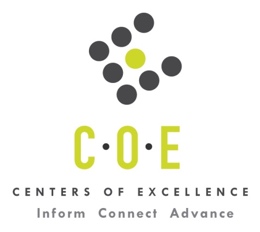 Labor Market Information ReportPrepared by the San Francisco Bay Center of Excellence for Labor Market ResearchAugust 2018RecommendationBased on all available data, there appears to be a significant undersupply of Multimedia Game Design and Animation workers compared to the demand for this cluster of occupations in the Bay region and in the East Bay sub-region (Alameda and Contra Costa Counties). The annual gap is about 1,855 students annually in the Bay region and 293 students annually in the East Bay sub-region.  The demand may be somewhat overstated, because there are other emerging occupations included in SOC code 15-1199 (Computer Occupations, All Other), which includes Video Game Designers as one of the emerging occupations.  However, even if the demand for this occupation was eliminated from the demand calculation, there would still be an undersupply in the region of about 600 students annually and in the East Bay sub-region of about 100 students annually. This report also provides student outcomes data on employment and earnings for programs on TOP 0614.20 - Electronic Game Design in the state and region. It is recommended that this data be reviewed to better understand how outcomes for students taking courses on this TOP code compare to potentially similar programs at colleges in the state and region, as well as to outcomes across all CTE programs at Ohlone College and in the region. IntroductionThis report profiles Multimedia Game Design and Animation Occupations in the 12 county Bay region and in the East Bay sub-region for a proposed new program at Ohlone College. Occupational DemandTable 1. Employment Outlook for Multimedia Game Design and Animation Occupations in Bay RegionSource: EMSI 2018.2Bay Region includes Alameda, Contra Costa, Marin, Monterey, Napa, San Benito, San Francisco, San Mateo, Santa Clara, Santa Cruz, Solano and Sonoma CountiesTable 2. Employment Outlook for Multimedia: Game Design and Animation Occupations in East Bay Sub-RegionSource: EMSI 2018.2East Bay Sub-Region includes Alameda and Contra Costa CountiesJob Postings in Bay Region and East Bay Sub-RegionTable 3. Number of Job Postings by Occupation for latest 12 months (July 2017 - June 2018)Source: Burning GlassTable 4. Top Job Titles for Multimedia Game Design and Animation Occupations for latest 12 months (July 2017 - June 2018)Source: Burning GlassIndustry ConcentrationTable 5. Industries hiring Multimedia Game Design and Animation Workers in Bay RegionSource: EMSI 2018.2Table 6. Top Employers Posting Multimedia Game Design and Animation Occupations in Bay and East Bay Sub-Region (July 2017 - June 2018)Source: Burning GlassEducational SupplyThere is one colleges in the Bay Region issuing one award annually on TOP 0614.20 - Electronic Game Design. There is one other educational institution issuing 13 awards annually on one CIP code 50.0411 Game and Interactive Media Design, for a total of 14 awards annually in the region.Table 7. Awards on TOP 0614.20 - Electronic Game Design in the Bay AreaSource: IPEDS, Data Mart and LaunchboardNOTE: Headcount of students who took one or more courses is for 2016-17. The annual average for awards is 2014-17 unless there are only awards in 2016-17. The annual average for other postsecondary is for 2013-16.Gap AnalysisBased on the data included in this report, there is a large labor market gap in the Bay region with 1,869 annual openings for the Multimedia Game Design and Animation occupational cluster and 14 annual awards for an annual gap of 1,855. In the East Bay, there is also a gap with 306 annual openings and 13 annual award for an annual gap of 293.  The demand may be somewhat overstated, because there are other emerging occupations included in SOC code 15-1199 (Computer Occupations, All Other), which includes Video Game Designers as one of the emerging occupations.  However, even if the demand for this occupation was eliminated from the demand calculation, there would still be an undersupply in the region of about 600 students annually and in the East Bay sub-region of about 100 students annually. Student OutcomesTable 8. Four Employment Outcomes Metrics for Students Who Took Courses on TOP 0614.20 - Electronic Game DesignSource: Launchboard Pipeline (version available on 7/31/18)Skills, Certificates and EducationTable 9. Top Skills for Multimedia Game Design and Animation Occupations in Bay Region (July 2017 - June 2018)Source: Burning GlassTable 10. Certifications for Multimedia Game Design and Animation Occupations in the Bay Region (July 2017 - June 2018)Note: 12% of records have been excluded because they do not include a certification. As a result, the chart below may not be representative of the full sample.Source: Burning GlassTable 11. Education Requirements for Multimedia Game Design and Animation Occupations in Bay Region Note: 51% of records have been excluded because they do not include a degree level. As a result, the chart below may not be representative of the full sample.Source: Burning GlassMethodologyOccupations for this report were identified by use of skills listed in O*Net descriptions and job descriptions in Burning Glass. Labor demand data is sourced from Economic Modeling Specialists International (EMSI) occupation data and Burning Glass job postings data. Educational supply and student outcomes data is retrieved from multiple sources, including CTE Launchboard and CCCCO Data Mart.SourcesO*Net OnlineLabor Insight/Jobs (Burning Glass) Economic Modeling Specialists International (EMSI)  CTE LaunchBoard www.calpassplus.org/Launchboard/ Statewide CTE Outcomes SurveyEmployment Development Department Unemployment Insurance DatasetLiving Insight Center for Community Economic DevelopmentChancellor’s Office MIS systemContactsFor more information, please contact:Doreen O’Donovan, Data Research Analyst, for Bay Area Community College Consortium (BACCC) and Centers of Excellence (CoE), doreen@baccc.net or (831) 479-6481John Carrese, Director, San Francisco Bay Center of Excellence for Labor Market Research, jcarrese@ccsf.edu or (415) 452-5529Multimedia Artists and Animators (SOC 27-1014): Create special effects, animation, or other visual images using film, video, computers, or other electronic tools and media for use in products or creations, such as computer games, movies, music videos, and commercials.Entry-Level Educational Requirement: Bachelor's degreeTraining Requirement: NonePercentage of Community College Award Holders or Some Postsecondary Coursework: 27%Computer Occupations, All Other (SOC 15-1199): All computer occupations not listed separately.  Includes Video Game Designers (SOC 15-1199.11)Entry-Level Educational Requirement: Bachelor's degreeTraining Requirement: NonePercentage of Community College Award Holders or Some Postsecondary Coursework: 35%Film and Video Editors (SOC 27-4032): Edit moving images on film, video, or other media.  May edit or synchronize soundtracks with images.  Excludes “Sound Engineering Technicians” (27-4014).Entry-Level Educational Requirement: Bachelor's degreeTraining Requirement: NonePercentage of Community College Award Holders or Some Postsecondary Coursework: 28%Occupation 2017 Jobs2022 Jobs5-Yr Change5-Yr % Change5-Yr Open-ingsAnnual Open-ings10% Hourly WageMedian Hourly WageMultimedia Artists and Animators4,3614,735375 9%2,190438$12.63 $35.44 Computer Occupations, All Other13,68715,1781,491 11%6,2671,253$25.33 $52.40 Film and Video Editors1,3901,580190 14%887177$21.30 $29.67 Total19,43821,4932,05611%9,3451,869$22.19 $46.97 Occupation 2017 Jobs2022 Jobs5-Yr Change5-Yr % Change5-Yr Open-ingsAnnual Open-ings10% Hourly WageMedian Hourly WageMultimedia Artists and Animators70876355 8%34268$11.16 $24.39 Computer Occupations, All Other2,2112,420209 9%972194$23.94 $47.87 Film and Video Editors33138151 15%21543$21.36 $28.32 TOTAL3,2503,565314 10%1,530306$20.89 $40.76 OccupationBay RegionEast BayVideo Game Designers (15-1199.11)75282Multimedia Artists and Animators (27-1014.00)68352Film and Video Editors (27-4032.00)1159Total1,550143Common TitleBayEast BayCommon TitleBayEast BayInteraction Designer39924Technology191Video Editor1099Engineer182Animator835Content Producer131Game Designer694Environment Artist12Graphic Designer403Lead Game Designer12Interactive Designer405Technical Pm121Visual Effects Artist351Developer10Senior Engineer252Concept Artist91Industry – 6 Digit NAICS (No. American Industry Classification) CodesJobs in Industry (2017)Jobs in Industry (2022)% Change (2017-22)% in Industry (2017)Custom Computer Programming Services (541511)4,3404,97415%16.5%Computer Systems Design Services (541512)2,5512,91614%9.7%Internet Publishing and Broadcasting and Web Search Portals (519130)2,3403,11133%8.9%Software Publishers (511210)1,8932,17015%7.2%Federal Government, Civilian, Excluding Postal Service (901199)1,6501,6762%6.3%Motion Picture and Video Production (512110)1,3141,3795%5.0%Data Processing, Hosting, and Related Services (518210)9551,24630%3.6%Corporate, Subsidiary, and Regional Managing Offices (551114)7107272%2.7%Other Computer Related Services (541519)63878523%2.4%Independent Artists, Writers, and Performers (711510)378356 (6%)1.4%Teleproduction and Other Postproduction Services (512191)3283424%1.2%Research and Development in the Physical, Engineering, and Life Sciences (except Nanotechnology and Biotechnology) (541715)3113244%1.2%Temporary Help Services (561320)3023237%1.2%Administrative Management and General Management Consulting Services (541611)26332022%1.0%Colleges, Universities, and Professional Schools (611310)2502698%1.0%EmployerBayEmployerBayEmployerEast BayGoogle Inc.34Activision13Fresenius18Apple Inc.26Machine Zone11General Electric Company11Electronic Arts Incorporated25Spartan Tool Llc11Big Fish Games, Inc6Intuit23Wells Fargo11Pandora Media4Facebook21Box Incorporated10Accenture3Fresenius19Glu Mobile Inc10Ideahelix3Take-Two Interactive19Telltale, Inc10Babylist, Inc2General Electric Company16Cryptic Studios Incorporated9Big Fish Games2Zynga16Kixeye Inc9Disney2CollegeSub-RegionCIP CodeHeadcountAssociatesCertificatesTotalSanta RosaNorth Bayn/an/a101SAE Expression CollegeEast Bay50.0411n/a13013Total Bay RegionTotal Bay Region14014Total East Bay Sub-RegionTotal East Bay Sub-Region130132015-16Bay 
(All CTE Programs)Ohlone College (All CTE Programs)State (0614.20)Bay (0614.20)East Bay (0614.20)Ohlone College (0614.20)% Employed Four Quarters After Exit74%82%58%n/an/an/aMedian Earnings Two Quarters After Exit$10,310$25,095$4,063n/an/an/aMedian % Change in Earnings46%20%94%n/an/an/a% of Students Earning a Living Wage63%84%32%n/an/an/aSkillPostingsSkillPostingsSkillPostingsAdobe Photoshop434Maya136Adobe Premiere77Interaction Design236Process Design133Art Direction73UX Wireframes227User Research129Python73Visual Design212Product Management125Java71Prototyping211Video Editing124Software Engineering71User Interface (UI) Design203Product Design122Design Thinking69Project Management194Customer Contact118Microsoft C#69Adobe Indesign193Software Development116Omnigraffle67Adobe Acrobat172C++104Social Media66Adobe Creative Suite169Information Architecture98Quality Assurance and Control61Game Development169Scheduling98Illustration57Animation166Budgeting97Web Site Design57Graphic Design163Motion Graphics893D Modeling / Design55Adobe Aftereffects158Human Computer Interaction85Business Development52Adobe Illustrator158Product Development81Customer Service51JavaScript139E-Commerce80SAP51CertificationPostingsCertificationPostingsAdobe Photoshop434Product Design122Interaction Design236Customer Contact118UX Wireframes227Software Development116Visual Design212C++104Prototyping211Information Architecture98User Interface (UI) Design203Scheduling98Project Management194Budgeting97Adobe Indesign193Motion Graphics89Adobe Acrobat172Human Computer Interaction85Adobe Creative Suite169Product Development81Game Development169E-Commerce80Animation166Adobe Premiere77Graphic Design163Art Direction73Adobe Aftereffects158Python73Adobe Illustrator158Java71JavaScript139Software Engineering71Maya136Design Thinking69Process Design133Microsoft C#69User Research129Omnigraffle67Product Management125Social Media66Video Editing124Quality Assurance and Control61Education (minimum advertised)Latest 12 Mos. PostingsHigh school or vocational training40 (5%)Associate Degree14 (2%)Bachelor’s Degree or Higher698 (93%)